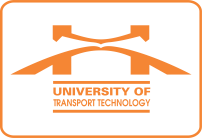 Ngày, thángThời gianĐịa điểm - Nội dungChủ trìThứ Hai29/10Sáng7h30Nội dung: Hội nghị Cán bộ - Viên chức năm học 2018-2019
Thành phần: Đại biểu theo Quyết định triệu tập
Mời dự: Vụ Tổ chức cán bộ - Bộ GTVT; Công đoàn GTVT Việt Nam.
Địa điểm: Hội trường lớn CSĐT Hà Nội.
Chương trình Hội nghị và Danh sách đại biểu trong file đính kèmHiệu trưởngThứ Hai29/10ChiềuThứ Ba30/10Sáng8h00Nội dung: Họp thường vụ Đảng ủy Trường.
Thành phần: Các đ/c thường vụ, mời Bà Thu (TCCB).
Địa điểm: Phòng họp tầng 3 Nhà H3.Bí thư Đảng ủyThứ Ba30/10Chiều14h00Nội dung: Họp BCH Đảng ủy Trường.
Thành phần: Các đ/c BCH Đảng ủy Trường, mời Ông Hoàng (VP ĐU).
Địa điểm: Phòng họp tầng 3 Nhà H3.Bí thư Đảng ủyThứ Ba30/10Chiều15h00Nội dung: Họp Ban cố vấn triển khai dự án hợp tác với Cơ quan môi trường của Liên hợp quốc (UNEP)Thành phần:  B Hiền (Phòng KHCN-HTQT), các thành viên Hội đồng cố vấn và các giảng viên tham gia triển khai dự án.Địa điểm: Phòng họp tầng 3 – H3.PHT Vũ Ngọc KhiêmThứ Tư31/10Sáng
8h00Nội dung: Họp giao ban toàn Trường tháng 10. TT CNTT-TV chuẩn bị kỹ thuật 3 đầu cầu.
Thành phần: - Đầu cầu Hà Nội: Chủ tịch HĐT, các PHT, Chủ tịch CĐ, Bí thư ĐTN, lãnh đạo các đơn vị trực thuộc Trường (trưởng, phó các khoa, phòng, trung tâm, y tế, các bộ môn trực thuộc Trường);
- Đầu cầu Vĩnh Phúc và Thái Nguyên: Lãnh đạo các khoa, phòng.Địa điểm: Phòng họp trực tuyến 3 CSĐT.Bí thư Đảng ủy – Hiệu trưởngThứ Tư31/10SángNội dung: Làm việc tại Cơ sở Vĩnh Yên.
Thành phần: PHT Vũ Ngọc Khiêm.
Địa điểm: CSĐT Vĩnh Yên.Thứ Tư31/10ChiềuThứ Năm
01/11Sáng Thứ Năm
01/11ChiềuThứ Sáu02/11Sáng
8h30Nội dung: Họp sơ kết kết quả khảo sát các hoạt động trọng tâm của Trường. Trung tâm CNTT-TV chuẩn bị kỹ thuật 3 đầu cầu.
Thành phần: Tổ trưởng, Tổ phó các tổ. Mời Ô Ngọc (HCQT), Ô Thanh (TT CNTT-TV), Ô Bình (KT&ĐBCL).Địa điểm: Phòng họp trực tuyến 3 CSĐT.Hiệu trưởngThứ Sáu02/11ChiềuThứ Bảy
03/11SángThứ Bảy
03/11ChiềuChủ nhật
04/11SángChủ nhật
04/11Chiều